OŚWIADCZENIE WNIOSKODAWCY o spełnianiu lokalnych kryteriów wyboru operacjiPRZEDSIĘWZIĘCIE: 	1.2.2 Promocja obszaru LSR w oparciu o potencjał turystyczny i zasoby przyrodniczo - kulturoweWNIOSKODAWCA:……………………………………………………………………………………………………………………TYTUŁ OPERACJI: ………………………………….………………………………………………………………………………….Ubiegając się o dofinasowanie wyżej wymienionego projektu, oświadczam co następuje:(Proszę wybrać treść właściwego oświadczenia poprzez wstawienie znaku X lub V w polu po prawej stronie przy wybranym oświadczeniu)Informacje zawarte w oświadczeniu są prawdziwe i zgodne ze stanem prawnym i faktycznym. Znane są mi skutki składania fałszywych oświadczeń, wynikające z art. 297 § 1 ustawy z dnia 6 czerwca 1997 r. Kodeks karny (Dz.U. Nr 88, poz. 553 z późn. zm.).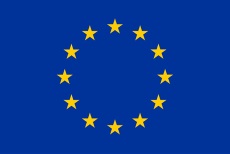 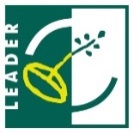 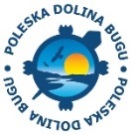 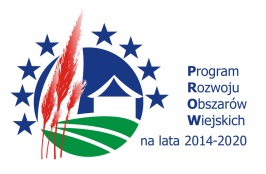 „Europejski Fundusz Rolny na rzecz Rozwoju Obszarów Wiejskich: Europa inwestująca w obszary wiejskie”.Instytucja Zarządzająca PROW 2014-2020 – Minister Rolnictwa i Rozwoju Wsi. Materiał opracowany przez Lokalną Grupę Działania Stowarzyszenie „Poleska Dolina Bugu” współfinansowany ze środków Unii Europejskiej w ramach 
Działania 19. „Wsparcie dla rozwoju lokalnego w ramach inicjatywy LEADER” PROW 2014-2020.„Europejski Fundusz Rolny na rzecz Rozwoju Obszarów Wiejskich: Europa inwestująca w obszary wiejskie”.Instytucja Zarządzająca PROW 2014-2020 – Minister Rolnictwa i Rozwoju Wsi. Materiał opracowany przez Lokalną Grupę Działania Stowarzyszenie „Poleska Dolina Bugu” współfinansowany ze środków Unii Europejskiej w ramach 
Działania 19. „Wsparcie dla rozwoju lokalnego w ramach inicjatywy LEADER” PROW 2014-2020.„Europejski Fundusz Rolny na rzecz Rozwoju Obszarów Wiejskich: Europa inwestująca w obszary wiejskie”.Instytucja Zarządzająca PROW 2014-2020 – Minister Rolnictwa i Rozwoju Wsi. Materiał opracowany przez Lokalną Grupę Działania Stowarzyszenie „Poleska Dolina Bugu” współfinansowany ze środków Unii Europejskiej w ramach 
Działania 19. „Wsparcie dla rozwoju lokalnego w ramach inicjatywy LEADER” PROW 2014-2020.„Europejski Fundusz Rolny na rzecz Rozwoju Obszarów Wiejskich: Europa inwestująca w obszary wiejskie”.Instytucja Zarządzająca PROW 2014-2020 – Minister Rolnictwa i Rozwoju Wsi. Materiał opracowany przez Lokalną Grupę Działania Stowarzyszenie „Poleska Dolina Bugu” współfinansowany ze środków Unii Europejskiej w ramach 
Działania 19. „Wsparcie dla rozwoju lokalnego w ramach inicjatywy LEADER” PROW 2014-2020.Lp.Treść kryteriumTreść kryterium1Kryterium: Status WnioskodawcyKryterium: Status Wnioskodawcy1Wyjaśnienie: Premiowane są operacje, których Wnioskodawcami są podmioty spoza sektora finansów publicznych. Rada oceniając projekt wedle niniejszego kryterium będzie brała pod uwagę informacje dotyczące wnioskodawcy zawarte we wniosku o przyznanie pomocy oraz w powszechnie dostępnych rejestrach.Przykładowe podmioty należące do sektora finansów publicznych: jednostki samorządu terytorialnego, samorządowe instytucje kultury, publiczne placówki oświatowe.Wyjaśnienie: Premiowane są operacje, których Wnioskodawcami są podmioty spoza sektora finansów publicznych. Rada oceniając projekt wedle niniejszego kryterium będzie brała pod uwagę informacje dotyczące wnioskodawcy zawarte we wniosku o przyznanie pomocy oraz w powszechnie dostępnych rejestrach.Przykładowe podmioty należące do sektora finansów publicznych: jednostki samorządu terytorialnego, samorządowe instytucje kultury, publiczne placówki oświatowe.AWnioskodawca spoza sektora finansów publicznychBWnioskodawca z sektora finansów publicznych2Kryterium: Innowacyjność operacjiKryterium: Innowacyjność operacji2Wyjaśnienie: Preferowane są operacje o charakterze innowacyjnym.Przez innowacyjność rozumie się wdrożenie nowego lub znacząco udoskonalonego w skali obszaru LSR lub gminy  produktu, usługi, procesu, organizacji lub nowego sposobu wykorzystania lub zmobilizowania istniejących lokalnych zasobów przyrodniczych, historycznych, kulturowych, gospodarczych czy społecznych.Jeżeli w opinii Wnioskodawcy projekt wykazuje cechy innowacyjności, należy przy wybranym oświadczeniu A lub B podać uzasadnienie zawierające opis innowacyjnego elementu projektu w skali obszaru LGD lub w skali gminy, w której ma być realizowany projekt. Obszar LGD „Poleska Dolina Bugu” obejmuje następujące gminy: Włodawa miejska i Włodawa wiejska, Hańsk, Wola Uhruska, Ruda-Huta, Hanna, Wyryki, Stary Brus.Wyjaśnienie: Preferowane są operacje o charakterze innowacyjnym.Przez innowacyjność rozumie się wdrożenie nowego lub znacząco udoskonalonego w skali obszaru LSR lub gminy  produktu, usługi, procesu, organizacji lub nowego sposobu wykorzystania lub zmobilizowania istniejących lokalnych zasobów przyrodniczych, historycznych, kulturowych, gospodarczych czy społecznych.Jeżeli w opinii Wnioskodawcy projekt wykazuje cechy innowacyjności, należy przy wybranym oświadczeniu A lub B podać uzasadnienie zawierające opis innowacyjnego elementu projektu w skali obszaru LGD lub w skali gminy, w której ma być realizowany projekt. Obszar LGD „Poleska Dolina Bugu” obejmuje następujące gminy: Włodawa miejska i Włodawa wiejska, Hańsk, Wola Uhruska, Ruda-Huta, Hanna, Wyryki, Stary Brus.AProjekt jest innowacyjny w skali całego obszaru LGDUzasadnienie:BProjekt jest innowacyjny w skali gminyUzasadnienie:CProjekt nie jest innowacyjny3Kryterium: Komplementarność operacjiKryterium: Komplementarność operacji3Wyjaśnienie: Projekt jest komplementarny, jeżeli działania przewidziane w projekcie są komplementarne w stosunku do aktualnie istniejących działań realizowanych przez Wnioskodawcę lub inne podmioty na obszarze objętym LSR. Rada oceniając projekt wedle tego kryterium będzie brała pod uwagę informacje zawarte we wniosku, oświadczenie beneficjenta oraz informacje powszechnie dostępne.Wyjaśnienie: Projekt jest komplementarny, jeżeli działania przewidziane w projekcie są komplementarne w stosunku do aktualnie istniejących działań realizowanych przez Wnioskodawcę lub inne podmioty na obszarze objętym LSR. Rada oceniając projekt wedle tego kryterium będzie brała pod uwagę informacje zawarte we wniosku, oświadczenie beneficjenta oraz informacje powszechnie dostępne.AOperacja jest komplementarnaUzasadnienie:BOperacja nie jest komplementarna4Kryterium aktywizująceKryterium aktywizujące4Wyjaśnienie: Kryterium preferuje Wnioskodawców, którzy nie korzystali ze środków przeznaczonych na realizację LSR w okresie programowania PROW 2007 – 2013. Rada oceniając operację wedle powyższego kryterium będzie brała pod uwagę również informacje dostępne w bazie danych LGD.Wyjaśnienie: Kryterium preferuje Wnioskodawców, którzy nie korzystali ze środków przeznaczonych na realizację LSR w okresie programowania PROW 2007 – 2013. Rada oceniając operację wedle powyższego kryterium będzie brała pod uwagę również informacje dostępne w bazie danych LGD.AWnioskodawca nie korzystał ze środków przeznaczonych na realizację LSR w okresie programowania PROW 2007 - 2013BWnioskodawca korzystał ze środków przeznaczonych na realizację LSR w okresie programowania PROW 2007 - 20135Kryterium: Oddziaływanie promocyjne projektuKryterium: Oddziaływanie promocyjne projektu5Wyjaśnienie: Kryterium preferuje operacje, które zakładają dwujęzyczność materiałów promocyjnych oraz wykorzystanie loga i marki Poleskiej Doliny Bugu w celu wzmocnienia oddziaływania promocyjnego oraz zwiększenia rozpoznawalności obszaru Poleskiej Doliny Bugu.Wyjaśnienie: Kryterium preferuje operacje, które zakładają dwujęzyczność materiałów promocyjnych oraz wykorzystanie loga i marki Poleskiej Doliny Bugu w celu wzmocnienia oddziaływania promocyjnego oraz zwiększenia rozpoznawalności obszaru Poleskiej Doliny Bugu.AProjekt zakłada przygotowanie materiałów co najmniej dwujęzycznychBWnioskodawca wyeksponuje w materiałach promocyjnych nazwę obszaru -  Poleska Dolina BuguCŻadne z powyższych………………………………………………..………………………………………………Miejscowość i dataPodpis Wnioskodawcy